HISTORIA, ATRAKCJE TURYSTYCZNE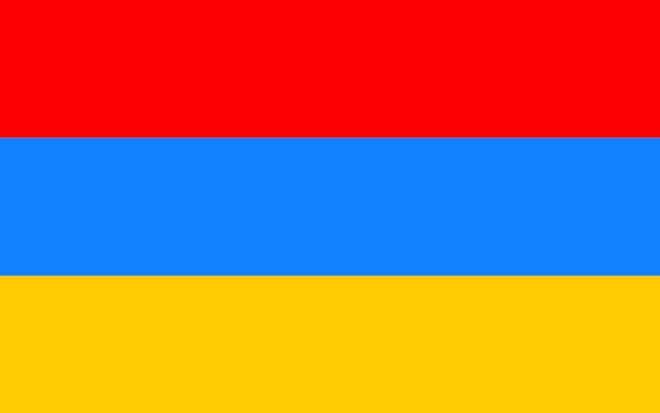 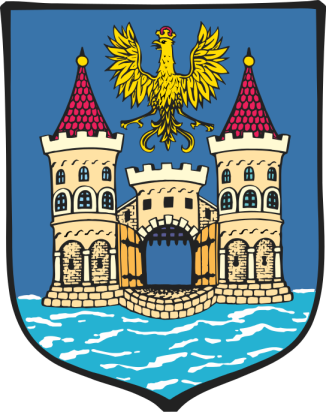 ------------------------------------------------------------------------CIESZYNCieszyn to historyczne miasto malowniczo położone w południowej części województwa śląskiego, 
u podnóża Beskidu Śląskiego, nad rzeką Olzą, około 30 km od Bielsko-Białej i Wisły, przy granicy 
z Czechami. Cieszyn to historyczna stolica regionu. Legenda głosi, że w 810 roku trzej bracia - Cieszko, Bolko i Leszko spotkali się przy tutejszym źródle po długiej wędrówce i z tej radości założyli miasto o wymownej nazwie Cieszyn. Wydarzenie to upamiętnia Studnia Trzech Braci.Rzeka Olza dzieli miasto na polski Cieszyn i Czeski Cieszyn, ale historyczna część 
z pozostałościami znaczącego niegdyś piastowskiego grodu (Góra Zamkowa), pięknymi kamienicami oraz innymi zabytkami pozostaje w granicach naszego kraju.Cieszyn nazywany jest "małym Wiedniem". Mimo, iż jest to niewielkie miasto, stanowi ważny ośrodek kulturalny i oświatowy.Dzieje Cieszyna sięgają IX w. i wiążą się z grodem słowiańskiego plemienia Golęszyców. Lokacja miasta nastąpiła około 1220 r. Od końca XIII w. było ono centrum księstwa cieszyńskiego.W rzeczywistości zalążkiem dzisiejszego miasta jest Góra Zamkowa, gdzie najstarsze ślady osadnictwa sięgają VI-V w. p.n.e. oraz słowiański gród we wsi Podobora (obecnie część Kocobędza, Rep. Czeska), zwany „Starym Cieszynem”. Po zniszczeniu Starego Cieszyna przez wojska wielkomorawskie w końcu VIII wieku osadnicy słowiańscy zbudowali na Górze Zamkowej nowe grodzisko obronne, które stało się zapleczem dla odbudowywanego starego grodu. Z czasem zyskało ono na znaczeniu i wraz ze Starym Cieszynem stało się centrum administracyjnym, religijnym i gospodarczym znacznej części Śląska. W XI wiek zbudowano tu romańską rotundę pełniącą funkcję kaplicy, która przetrwała do dziś i jest jednym |
z najważniejszych zabytków na Śląsku i w Polsce (jej podobizna zdobi m.in. rewers banknotu 20-złotowego oraz dwuzłotowej monety z kolekcjonerskiej serii Historyczne miasta w Polsce). W tym samym czasie pod Górą Zamkową zaczęło rozbudowywać się podgrodzie,
a cieszyński gród urósł do rangi kasztelanii podlegającej królom polskim, a w okresie rozbicia dzielnicowego książętom śląskim. Rozwój grodu na Górze Zamkowej spowodował, że na przełomie XI i XII wieku przestał istnieć Stary Cieszyn.W 1172 powstało księstwo raciborskie w skład którego oprócz kasztelanii raciborskiej weszła również cieszyńska. W 1202 połączyło się ono z księstwem opolskim. W tym czasie na przeciwległym do Góry Zamkowej wzniesieniu za fosą rozwijała się osada, być może targowa, o owalnym układzie przestrzennym skupionym wokół obecnego Placu Teatralnego, gdzie pod koniec XII wieku powstał pierwszy kościół parafialny (poza grodową kaplicą pw. św. Mikołaja) o nieznanym dziś wezwaniu[15]. Powierzchnia przedlokacyjnej osady wynosiła w przybliżeniu 2,3 ha[16]. W dokumencie protekcyjnym biskupa wrocławskiego Wawrzyńca 
z dnia 25 maja 1223 roku wydanym na prośbę księcia opolsko-raciborskiego Kazimierza dla klasztoru premonstrantek w Rybniku wśród miejscowości mających im płacić dziesięcinę wymieniono również suburbium Cieszyna, czyli przedmieście (późniejsze Frysztackie Przedmieście)[17], pośrednio więc dokument ten dowodził tego, że Cieszyn był już miastem,
 a więc formalna lokacja miasta nastąpiła najpewniej pomiędzy 1217[a] a 1223, a początkowo prawa miejskie oparte były na prawie lwówieckim[18]. Miasto lokacyjne przylegało od strony wschodniej do osady przedlokacyjnej, z rynkiem w miejscu obecnego Starego Targu, powiększając obszar miasta o około 1,75 ha[19]. Około 1240 zbudowano też okazały nowy kościół parafialny pw. św. Marii Magdaleny w miejscu obecnego teatru, przy którym działała szkoła parafialna. Około 1270 ufundowany został klasztor Dominikanów, usytuowany na południowy wschód od zabudowań miejskich[20].Okres panowania PiastówPo podziale księstwa opolsko-raciborskiego w 1281 lub 1282, a następnie księstwa raciborskiego w 1290, Cieszyn został stolicą Księstwa Cieszyńskiego, a pierwszym księciem cieszyńskim został Mieszko, założyciel linii Piastów cieszyńskich, który rozpoczął przebudowę grodu na zamek. Jako stolica księstwa Cieszyn nadal zdobywał na znaczeniu 
i rozbudowywał się. Największy rozwój przypadł na lata panowania księcia Przemysława I Noszaka, który w 1374 nadał Cieszynowi nowe prawa miejskie na wzór Wrocławia 
i w miejsce drewnianego zamku wzniósł murowany. Wtedy też powołano urząd burmistrza (pierwszy znany burmistrz to Mikołaj Giseler) i radę miejską, dla których zbudowano ratusz przy utworzonym rynku (dzisiejszy Stary Targ). Prawdopodobnie już w tym okresie działał też miejski szpital dla ubogich na Frysztackim Przedmieściu. Ówcześnie Cieszyn był jednym z najważniejszych i największych miast Śląska.Kolejny gwałtowny rozwój miasto przeżyło za panowania księcia Kazimierza II, który w 1496 przeniósł rynek na obecne miejsce podarowując również nowy kwartał wzdłuż obecnej ulicy Srebrnej, powołał sąd ziemski, a obwałowania miejskie zostały poszerzone na wschód, w tym część z nich stanowiło kamienne mury obronne. W XVI wieku notuje się dalszy rozwój miasta we wszystkich dziedzinach. Po objęciu samodzielnych rządów przez Wacława III Adama w 1545 rozpoczęte zostały przez niego działania reformacyjne. Jeszcze w tym samym roku podarował on miastu obszar ogrodów klasztoru Dominikanów, który z czasem został zabudowany i nazwany Nowym Miastem[21]. W drugiej połowie XVI wieku miasto rozpoczęło planowy zakup obszaru położonego na wschód od Wyższej Bramy pod założenie Górnego Przedmieścia[22]. W XVII wieku miasto zostało w dużym stopniu zniszczone podczas wojny trzydziestoletniej. W wyniku wojny nastąpił upadek ekonomiczny 
i demograficzny całego Księstwa Cieszyńskiego, w tym samego Cieszyna. Wygaśnięcie linii Piastów cieszyńskich w 1653 i przejęcie władzy w księstwie bezpośrednio przez królów czeskich (cesarzy niemieckich) z rodu Habsburgów spowodowało stagnację gospodarczą
i polityczną Cieszyna do końca wieku.Okres panowania HabsburgówRok 1653 był przełomowy dla Cieszyna. Po 363 latach panowania dynastii cieszyńskich Piastów zmarła ostatnia z rodu – księżna Elżbieta Lukrecja. Po jej śmierci panowanie objęli Habsburgowie jako królowie czescy, gdyż już od roku 1327 Cieszyńskie Księstwo, po złożeniu hołdu lennego czeskim królom, stało się częścią Korony św. Wacława. Gdy w 1526 roku Habsburgowie zyskali czeską koronę zacieśniło to więzy między nimi a cieszyńskimi książętami. Po śmierci Elżbiety Lukrecji scheda po niej została przekazana jako wygasłe lenno w ręce czeskich królów, którymi byli Habsburgowie, posiadający też tytuł Cesarzy Rzymskich Narodu Niemieckiego. Od tego czasu zaczęli oni rządzić swą nową ziemią 
w podwójnej roli – jako jej panowie lenni i prywatni właściciele[23].Pierwszym z Habsburgów władających Cieszynem (jak i Księstwem Cieszyńskim) został Ferdynand IV (1633-1654), król Niemiec i Węgier. Otrzymał je od swego ojca cesarza Ferdynanda III (1608-1657), jednakże niedługo po tym zmarł i Księstwo przejął z powrotem cesarz. Księstwo Cieszyńskie było w ten czas traktowane jako jedną z wielu prowincji przynoszących dochody, a także jako ziemia podlegającą zamianom i darom, zgodnie 
z dynastyczną polityką habsburską. Zgodnie z tą linią zarządzania w 1654 roku utworzono
z dóbr przekazanych im po Piastach tzw. Komorę Cieszyńską – instytucję, której celem było sprawne i centralne zarządzanie majątkiem w imieniu księcia[23].Syn Leopolda Lotaryńskiego – Franciszek I Lotaryński (1708-1765) został w 1736 roku mężem Marii Teresy (przyszłej cesarzowej), córki cesarza Karola VI. Małżeństwo to zapoczątkowało dynastię Habsbursko – Lotaryńską (Habsburg-Lothringen), której potomkowie rządzili Cieszynem i Księstwem Cieszyńskim do roku 1918. Franciszek I Lotaryński został w 1745 roku cesarzem, przyjmując imię Franciszka I. Cesarz zmarł w 1765 roku, a Księstwo Cieszyńskie wraz z Cieszynem zapisał najstarszemu synowi cesarzowi Józefowi II (1741-1790), który rządził monarchią wspólnie z matką (do jej śmierci w roku 1780). Odwiedził on Cieszyn w 1766, 1773 i 1787 roku. Za pierwszym razem zatrzymał się 
w domu barona Jana Beessa von Chrostin, na rogu ulicy Głębokiej i Zamkowej (ul. Głęboka 64), który od tego czasu był nazywany „Domem Cesarskim” (Kaiserhaus)[23].W kwietniu 1766 roku arcyksiężniczka Maria Krystyna (1742-1798), siostra Józefa II i córka cesarzowej Marii Teresy, wyszła za mąż za księcia saskiego Alberta Kazimierza (1738-1822), syna Augusta III. Z tej okazji Maria Teresa wykupiła Cieszyn i Księstwo Cieszyńskie z rąk syna i przekazała je 31 maja 1766 roku w lenno, jako ślubny podarunek, swojej córce i jej mężowi, który przyjął tytuł księcia sasko-cieszyńskiego[23].Albert Kazimierz po śmierci małżonki w 1798 roku został jedynym lennym władcą Księstwa Cieszyńskiego. Powiększył liczbę kameralnych majątków kupując w końcu XVIII wieku od zubożałej cieszyńskiej szlachty wiele wsi, a także rozwinął przemysł w swych majątkach. W 1779 roku założył manufakturę tekstylną w Cieszynie na tzw. Saskiej Kępie. Planował także przebudowę cieszyńskiego zamku, gdzie zamierzał umieścić swe zbiory rysunków i grafik[23].Za czasów panowania księcia Alberta Kazimierza w 1775 roku, w Cieszynie uruchomiono międzynarodowe targi, które miały zintegrować niedawno pozyskaną Galicję z resztą krajów monarchii. Również w 1775 roku zaczęto budować „cesarską drogę”, która połączyła Wiedeń z Lwowem przez Cieszyn i Bielsko, oraz zaprowadzono stałe połączenia pocztowe. W 1779 roku w Cieszynie miał miejsce kongres pokojowy kończący tzw. wojnę o sukcesję bawarską. Po klęsce wojsk austriackich w wojnie z Napoleonem, był przez kilka tygodni tymczasową stolicą monarchii, ponieważ przeniósł się do niego dwór uciekający z Wiednia[23].Książę Albert Kazimierz zmarł w 1822 roku przekazując Cieszyn i Księstwo Cieszyńskie arcyksięciu Karolowi Ludwikowi Habsburgowi (1771-1847) – adoptowanemu synowi[23]. 
W 1826 roku arcyksiążę Karol Ludwik utworzył z cieszyńskich dóbr niepodzielny fideikomis, którego zasadą było dziedziczenie go jedynie przez jego potomków w linii męskiej. W 1815 roku ożenił się z księżniczką Henriettą Aleksandrą Nassau-Weilburg (1797-1829), której Austria i Śląsk Cieszyński zawdzięcza przeniesiony z jej rodzinnego księstwa Nassau zwyczaj bożonarodzeniowego drzewka. Odziedziczenie schedy po ojcu spowodowało, że stał się jednym z najbogatszych Habsburgów i dzięki temu mógł rozwijać swe majątki; m.in. w 1846 roku zafundował miastu nowy arcyksiążęcy browar[23].Arcyksiążę jako jedyny z Habsburgów przez dłuższy czas mieszkał w Cieszynie i mógł poprzez to rozwinąć pomysły niezrealizowane przez księcia Alberta Kazimierza – ideę odbudowy cieszyńskiego zamku. W latach 1838–1840 wzniósł klasycystyczny pałac myśliwski wraz z oranżerią według projektów swego nadwornego architekta Józefa Kornhausla[23].Po śmierci Karola Ludwika w roku 1847, Księstwo Cieszyńskie wraz z Cieszynem zostało przekazane jego najstarszemu synowi, arcyksięciu Albrechtowi Fryderykowi Rudolfowi Habsburgowi (1817-1895)[23].W 1863 roku Juliusz Roger w swojej książce wydanej we Wrocławiu pt Pieśni Ludu Polskiego w Górnym Szląsku wydane we Wrocławiu w 1863 roku zawierające regionalne polskie pieśni ludowe z Cieszyna.Albrecht Fryderyk kontynuował działalność swoich przodków i zaangażował się w rozwój ekonomiczny miasta. Dochód miastu przynosiły: kopalnie, tartaki, przędzalnie lnu i tkalnie, młyny, rafinerie spirytusu i tłocznie oleju. W mleczarniach produkowano popularne w całej monarchii i eksportowane na Bliski Wschód arcyksiążęce masło tzw. Teebutter „Teschner erzherzogliche Butter” (Cieszyńskie Masło Arcyksiążęce). W tym czasie Cieszyński browar należał do jednych z największych w Austrii, co w 1856 roku przyczyniło się do założenia kolejnego browaru w Żywcu. Arcyksiążę Albrecht dzielił się swym majątkiem poprzez działalność charytatywną, wspierał m.in. budowę ewangelickiego Szpitala Śląskiego 
w Cieszynie czy też kościoła Serca Jezusowego w cieszyńskich Alejach Albrechta (obecnie Masarykove Sady 24, Czeski Cieszyn)[23].Śmierć Franciszka Ferdynanda w Sarajewie i wybuch I wojny światowej wyniosły Fryderyka na szczyty władzy. Otrzymał stopień marszałka polnego i powierzono mu główne dowództwo armii austro-węgierskiej. Dzięki temu Cieszyn stał się w latach 1914–1916 siedzibą Głównego Sztabu Armii (AOK -Armeeoberkomando). Po śmierci Franciszka Józefa I w 1916 roku głównodowodzącym armii stał się młody cesarz Karol I. Fryderyk został jego zastępcą, jednakże nie na długo, bo w 1917 roku odwołano go ze stanowiska. Po zakończeniu I wojny światowej w 1918 roku utracił swe majątki na Śląsku Cieszyńskim. Dobra Komory Cieszyńskiej na podstawie pokojowej umowy z St. Germain przejęte zostały przez nowo powstałe państwa polskie i czechosłowackie[23].Zakończenie okresu kontrreformacji pozwoliło na zbudowanie w Cieszynie w latach 1709–1750 dużego kościoła ewangelicko-augsburskiego, który jest dziś największą świątynią luterańską w Polsce. Pozycja miasta wzmocniła się po zakończeniu wojen śląskich w połowie XVIII wieku, w wyniku których Cieszyn, jako jedno z nielicznych miast Śląska, pozostał przy Austrii. 13 maja 1779 podpisano tu pokój pomiędzy Austrią i Prusami, kończący wojnę o sukcesję bawarską. W latach 1768–1771 Cieszyn stał się też główną siedzibą konfederatów barskich. Powolny powrót do świetności miasta przerwała seria kataklizmów (w tym trzęsienia ziemi). Najpoważniejszym z nich był pożar w 1789, który doszczętnie strawił niemal całe miasto. Przez 11 lat Cieszyn podnosił się z gruzów, a większość ze zbudowanych wtedy budynków przetrwała do dnia dzisiejszego. W 1783 Cieszyn został siedzibą obwodu cieszyńskiego, jednego z ośmiu na jakie podzielono nowo powstałe gubernium morawsko-śląskie.Przełom XVIII i XIX wieku to gwałtowny rozwój życia kulturalno-oświatowego Cieszyna.
W 1802 ks. Leopold Szersznik tworzy muzeum (obecnie Muzeum Śląska Cieszyńskiego), uznawane dziś za pierwsze publiczne muzeum na ziemiach polskich. W 1805, w wyniku zagrożenia Wiednia przez wojska napoleońskie, do Cieszyna przenosi się dwór cesarski i rząd monarchii austriackiej. W ten sposób przez pewien czas Cieszyn był stolicą cesarstwa, nie przyniosło to jednak miastu żadnych wymiernych korzyści. W 1839 ostatecznie rozebrano piastowski zamek, a na Górze Zamkowej, z polecenia księcia Karola Habsburga, zbudowano klasycystyczny pałac (tzw. Nowy Zamek) z dużym parkiem (w tej formie Góra przetrwała do dziś). W 1836 po raz kolejny pożar strawił część śródmieścia, w tym piękny ratusz, który odbudowano w 1846 (po odbudowie ratusz pozostał w niezmienionej formie do dziś). W 1846 powstał również, działający do dziś, browar książęcy u stóp Góry Zamkowej. W okresie Wiosny Ludów Cieszyn staje się ważnym ośrodkiem polskiej myśli narodowej. W 1848 zaczęła wychodzić tu pierwsza polska gazeta. W tym samym roku utworzono powiat polityczny Cieszyn. W 1872 Cieszyn stał się siedzibą Wikariatu Generalnego dla Śląska Austriackiego. W 1869 do Cieszyna dociera pierwsza linia kolejowa, a wokół zbudowanego dworca na zachodnim brzegu Olzy (dzisiejszy Czeski Cieszyn) rozpoczyna się budowa dzielnicy przemysłowej. Rozwój przemysłowy miasta nie przebiegał jednak tak szybko jak choćby w niedalekim Bielsku, co spowodowało powolną utratę znaczenia gospodarczego Cieszyna w regionie. Pozostawał on jednak nadal ważnym ośrodkiem administracyjnym
i kulturalno-oświatowym.I wojna światowa Osobny artykuł: Legion Śląski.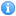 W okresie I wojny światowej stacjonowały tu duże ilości wojsk austriackich, przez pewien okres Cieszyn był także siedzibą ich Sztabu Generalnego. Z Cieszyna pochodziło wielu żołnierzy Legionów Piłsudskiego, a sam Józef Piłsudski bywał zresztą w mieście. Do legionów wcielono uformowany w Cieszynie przez śląską sekcję Polskiego Towarzystwa Gimnastycznego Sokół tzw. Legion Śląski pod dowództwem Hieronima Przepilińskiego[27]. Legioniści śląscy brali udział między innymi w bitwie pod Mołotkowem oraz w bitwie pod Kostiuchnówką, gdzie poległ dowódca kompanii, porucznik Jan Łysek.Legion śląski upamiętnia pomnik w Cieszynie tzw. Nike cieszyńska autorstwa znanego rzeźbiarza Jana Raszki z Ropicy, który był jednym z weteranów tej jednostki.Po I wojnie światowej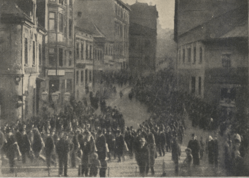 Pochód Milicji Polskiej Śląska Cieszyńskiego na ulicach Cieszyna 1918. Osobny artykuł: Wojna polsko-czechosłowacka.Po upadku cesarstwa i zakończeniu I wojny światowej Cieszyn, jak i cały Śląsk Cieszyński, stał się terytorium spornym pomiędzy Polską i Czechosłowacją. W październiku 1918 w Cieszynie powstała Rada Narodowa Księstwa Cieszyńskiego, a także podporządkowana jej Milicja Polska Śląska Cieszyńskiego oraz tworzące się oddziały Wojska Polskiego[28], natomiast organem reprezentującym Czechów został Zemský národní výbor pro Slezsko. 5 listopada 1918 r. lokalne władze polskie i czeskie doszły do porozumienia w oparciu 
o kryterium etniczne, na podstawie którego 77% powierzchni Śląska Cieszyńskiego miało przypaść Polsce[29].23 stycznia 1919 r. doszło do wybuchu wojny polsko-czechosłowackiej. Wykorzystując zaangażowanie odradzającego się państwa polskiego w powstanie wielkopolskie i walki o Lwów, regularne wojsko czeskie dokonało zbrojnej agresji na Śląsk Cieszyński. Polacy zostali zmuszeni do wycofania się na linię Wisły, ale Ententa wymusiła zawieszenie broni, ogłosiła plebiscyt w sprawie przynależności regionu i wytyczyła linię demarkacyjną na Olzie. Z powodu narastającej agresji między Polakami i Czechami zrezygnowano z organizacji plebiscytu. Ostatecznie spór pomiędzy Czechami, a Polakami został rozstrzygnięty dopiero przez paryską Radę Ambasadorów 28 lipca 1920 roku na międzynarodowej konferencji 
w Spa, która arbitralnie podzieliła Śląsk Cieszyński. Samo miasto Cieszyn zostało podzielone geograficznie wzdłuż rzeki Olzy[29], bez kryterium etnicznego: w czeskiej części (którą nazwano wkrótce Czeski Cieszyn – Český Těšín) znalazł się dworzec kolejowy, centrala wodociągowa i gazownia; w polskiej części pozostała historyczna starówka z rynkiem 
i zamkiem, elektrownia, teatr, budynki urzędowe, szkoły i świątynie.W okresie międzywojennym stacjonował w miejscowości komisariat Straży Granicznej[30].Oddzielenie Cieszyna od dworca kolejowego i terenów przemysłowych zahamowało rozwój miasta. Mieszkańcy zostali odcięci od zakładów przemysłowych pozostałych po czeskiej stronie, a mieszkańcy Czeskiego Cieszyna od miejsc pracy w kulturze, oświacie i urzędach. Miasto, pozbawione odpowiedniego połączenia z resztą Polski, znalazło się na jej peryferiach i w ciągu paru lat stało się prowincjonalnym miastem, zamieszkanym głównie przez emerytów i rencistów zdegradowanym do roli niedoszłego letniska[31]. Co prawda w latach 1938–1945 Cieszyn i Czeski Cieszyn znów połączono w jedno miasto (w październiku 1938 wojska polskie zajęły tzw. Zaolzie wraz z Czeskim Cieszynem, natomiast we wrześniu 1939 cały Śląsk Cieszyński został włączony do III Rzeszy), jednak tuż po zakończeniu II wojny światowej podział przywrócono.Okres po II wojnie światowejMiasto zostało wyzwolone spod okupacji hitlerowskiej 3 maja 1945 roku przez oddziały 
1 armii gwardii 4 Frontu Ukraińskiego[32]. Po 1945 roku zmieniła się struktura narodowościowa miasta – miejscowi Żydzi zostali w większości wymordowani w okresie wojny, a Niemcy uciekli lub zostali wypędzeni tuż po niej – Cieszyn stał się wówczas miastem jedno kulturowym. Po 1945 nie rozwijał się tak dynamicznie, jak inne miasta Śląska. Znany był głównie z największego przejścia granicznego na południowej granicy i wyrobów średniej wielkości zakładów przemysłowych („Olza”, „Celma”, „Polifarb Cieszyn”, „FACH”, „Cefana”, „Polwid”, „Termika”, „Zampol”). Znaczenie administracyjno-polityczne stracił na rzecz pobliskiego miasta Bielsko-Biała, zaś jako stolica kulturalna regionu odrodził się dopiero w latach 90.W latach 1945–1991 stacjonowała tu strażnica Wojsk Ochrony Pogranicza. Z dniem 16.05.1991 roku strażnica została przejęta przez Straż Graniczną i funkcjonowała do 15.10.2002 roku, kiedy to została rozformowania oraz Jednostka WOP. Po rozszerzeniu strefy Schengen o Polskę i Czechy w 2007 zezwolono na przekraczanie granicy polsko-czeskie
 w dowolnym miejscu, tym samym z krajobrazu śródmieścia zniknęły stalowe wiaty osłaniające kontrolowanych na granicznych mostach[33].Jubileusz 1000-lecia założenia CieszynaJakub Schickfus – autor prac poświęconych prawu i filozofii, stwierdził, że założenie Cieszyna musiało przypaść na rok ok. 810 r. Następcy Schickfusa nie mieli wątpliwości, że Cieszyn został założony przez księcia Cieszymira w 810 r., co oznaczało, że Cieszyn jest najstarszym miastem na Górnym Śląsku[34].Władze Cieszyna podjęły decyzję świętowania jubileuszu założenia miasta na kilka lat przed 1810 r. Utworzono w tym celu specjalny fundusz. Główne uroczystości zaplanowano na dzień 22 lipca – święto Marii Magdaleny, patronki cieszyńskiego kościoła parafialnego. Zaproszenie do udziału wystosowano do wszystkich; ewangelików i Żydów, stanów szlacheckich, władz sąsiednich miast z całego Śląska Austriackiego, pruskiego Śląska, Moraw i Galicji. Dla przybyłych gości zabrakło miejsca w zajazdach, niektórzy więc obozowali na rynku pod podcieniami. Świętowanie rozpoczęły poranne nabożeństwa w świątyniach wszystkich wyznań, na których głoszono uroczyste kazania we wszystkich językach. Świeckie obchody, rozpoczęto poprzedniego wieczora o godzinie dziewiątej; przy wtórze bicia dzwonów i wystrzałów moździerzy, przez iluminowane miasto przemaszerował uroczysty „capstrzyk”. 22 lipca o godzinie 5:30 odbyła się procesja z kościoła parafialnego ulicą Głęboką do kościoła Św. Jerzego. W kościele parafialnym o godzinie 8.00 odprawiono mszę zakończoną kazaniem wygłoszonym w języku niemieckim przez Jerzego Józefa Zaugeliusa ze Strassburga, a o godzinie 10.00 mszę, z polskim kazaniem proboszcza z Frysztatu dr. Mateusza Opolskiego. Następnie do kościoła parafialnego dołączyły procesje z pozostałych kościołów i odśpiewano uroczyste „Te Deum”. O godzinie 13.00 władze miasta wydały uroczysty obiad w budynku nowej słodowni. Na tę uroczystość zostali zaproszeni jedynie duchowni oraz inni goście – władze miasta, cechów oraz 12 najstarszych obywateli Cieszyna (razem około 200 osób). Po obiedzie amatorska grupa muzyczna zagrała „Pory roku” Josepha Haydna, a następnie o godzinie 20.00, w słodowni odbył się całonocny bal dla całego mieszczaństwa[34].Współczesne administracyjne pojęcie „miasto Cieszyn” odnosi się do prawobrzeżnej części, stanowiącego pod względem przestrzennym i społecznym jedną całość, ośrodka miejskiego, którego część lewobrzeżna należy do Czech i nosi oficjalną nazwę Czeski Cieszyn. W przeciwieństwie do Czeskiego Cieszyna, dzielnice prawobrzeżne są dzisiaj jednolite etnicznie – ponad 96% ludności deklaruje narodowość polską. Charakterystyczna jest natomiast różnorodność religijna z wyznaniami rzymskokatolickim i luterańskim jako dominującymi.Według danych na 1 stycznia 2013 r. polski Cieszyn liczy 36 119 mieszkańców, jego powierzchnia wynosi natomiast 28,61 km²[3]. Wspólnie obie części miasta zamieszkiwane są przez 60,5 tys. osób i zajmują 63 km².Zabytki w Cieszynie- Góra Zamkowa - najcenniejsze i najstarsze miejsce w Cieszynie, w którym rozpoczęło się tutejsze osadnictwo. Stoi tutaj m.in słynna romańska Rotunda z XI wieku – jedna z najstarszych świątyń chrześcijańskich w Polsce i tym samym najcenniejszy zabytek Śląska. Inne zabytki na cieszyńskim Zamkowym Wzgórzu to: Wieża Piastowska z XIV wieku – wspaniały punkt widokowy na miasto i okolice, Wieża Ostatecznej Obrony z XIII wieku – pozostałość systemu obronnego zamku górnego, Pałac Myśliwski Habsburgów z XIX wieku - obecnie Zamek Cieszyn oraz Państwowa Szkoła Muzyczna- Rynek w Cieszynie - starówka znajdująca się w granicach Polski zachowała średniowieczny układ miasta. Punktem centralnym jest właśnie piękny Rynek z zabytkowymi kamienicami. Pod numerem 12 kryje się Dom Narodowy - piękny budynek w stylu eklektycznym, w którym mieści się Cieszyński Ośrodek Kultury "Dom Narodowy". Przy Rynku stoi też zabytkowy Ratusz, pierwszy ratusz stanął w tym miejscu na przełomie XV i XVI wieku. Wiele pożarów trawiło cieszyński Ratusz, toteż wielokrotnie był odbudowywany. Obecny kształt pochodzi z połowy XIX wieku- Ulica Głęboka w Cieszynie - reprezentacyjna promenada miasta, już od średniowiecza stanowiła główną arterię miasta, łączącą centrum i zamek. Początkowo nazywana była ulicą Polską. Dziś to popularny cieszyński deptak- Kościół Św. Krzyża w Cieszynie, ul. Szersznika - kościół powstał na początku XVIII wieku po rozbudowie XVII–wiecznej kaplicy książęcej, podarowanej Jezuitom. Jest to piękna barokowa świątynia- Sanktuarium Matki Bożej Cieszyńskiej, pl. Dominikański - kościół Św. Marii Magdaleny powstał w XIII wieku. Początkowo w miejscu obecnego kościoła znajdował się klasztor Dominikanów z kościołem Najświętszej Marii Panny- Kościół Św. Trójcy w Cieszynie, ul. Michejdy (pl. ks. Londzina) - kościół powstał za sprawą księżnej Katarzyny Sydonii oraz protestanckiej społeczności Cieszyna. Pierwotnie była to drewniana kaplica (pogrzebowa), która w 1594 roku została przekształcona w murowaną świątynię, do 1653 roku pozostawała w rękach protestantów. Jest to piękna gotycko-renesansowa świątynia z gotyckimi portalami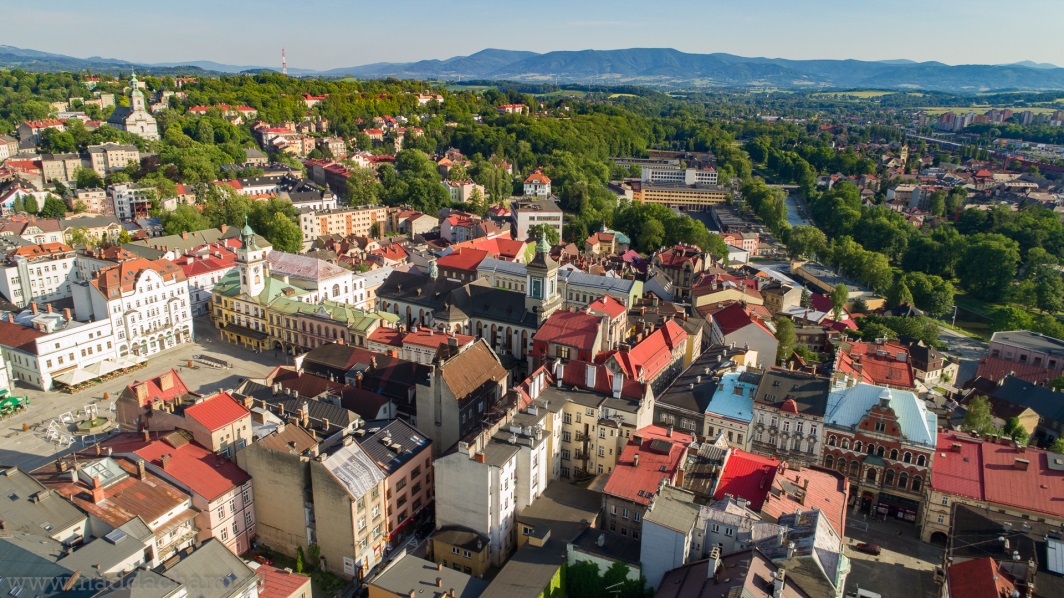 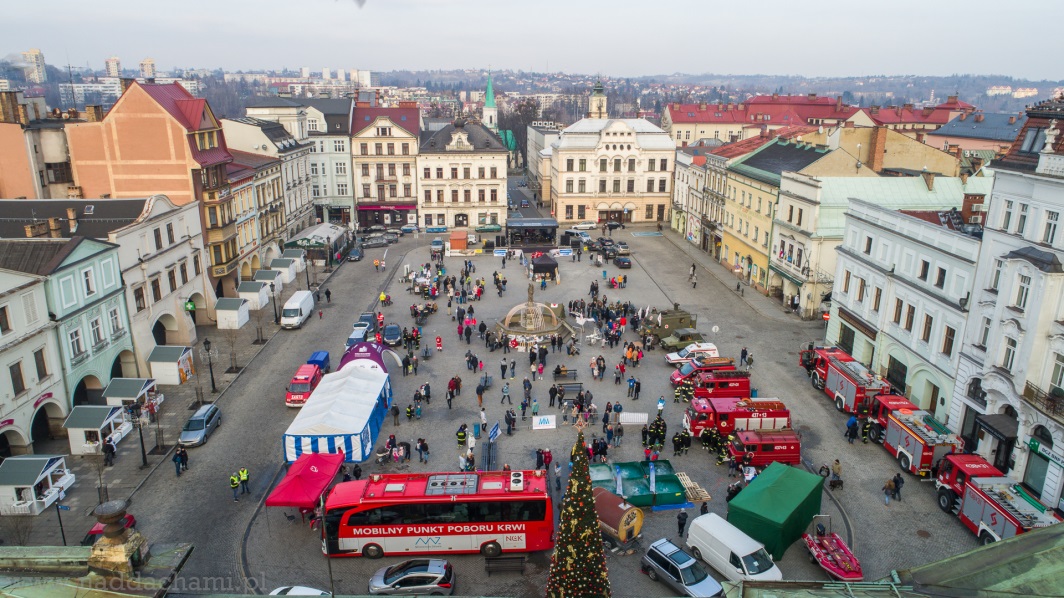 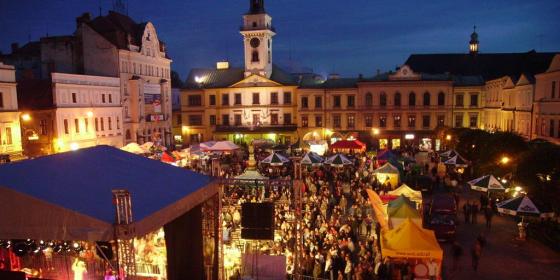 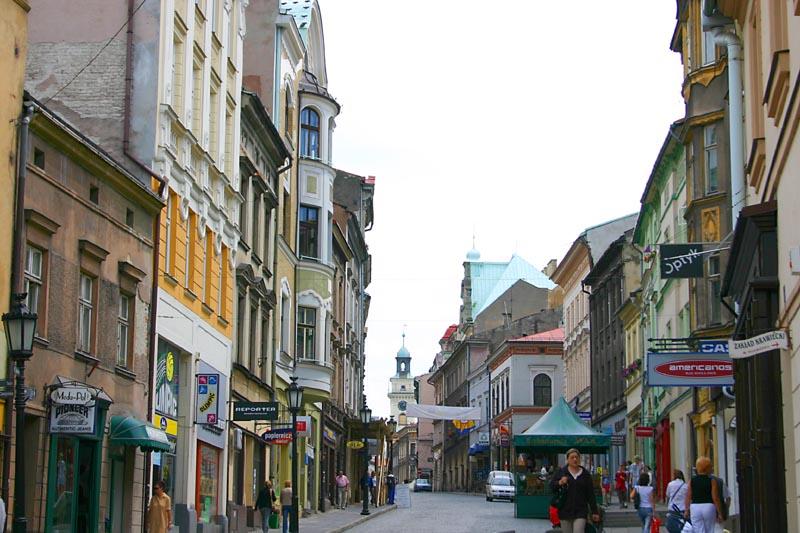 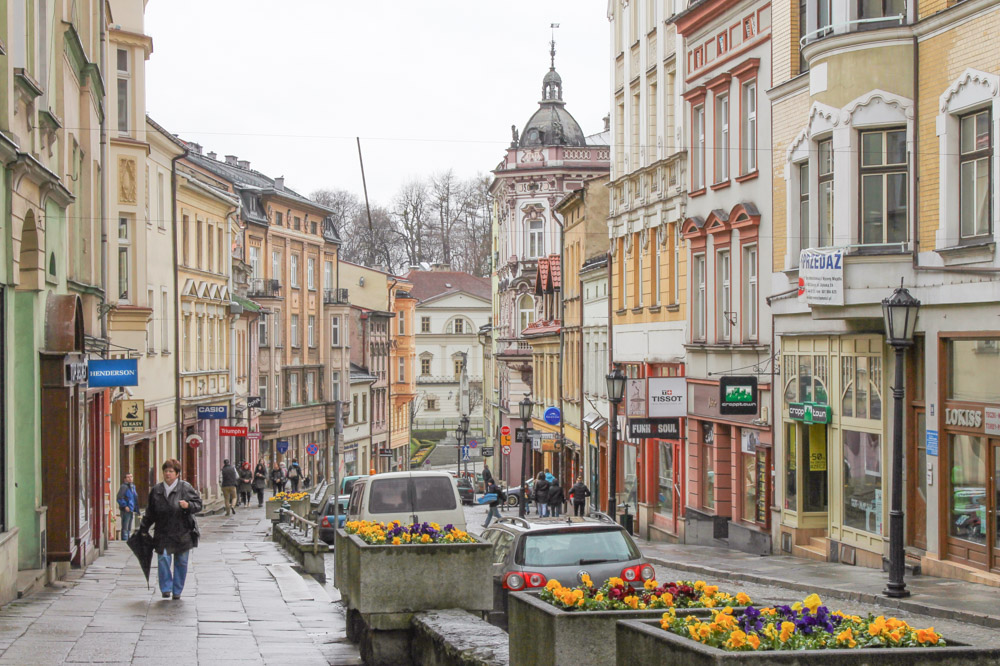 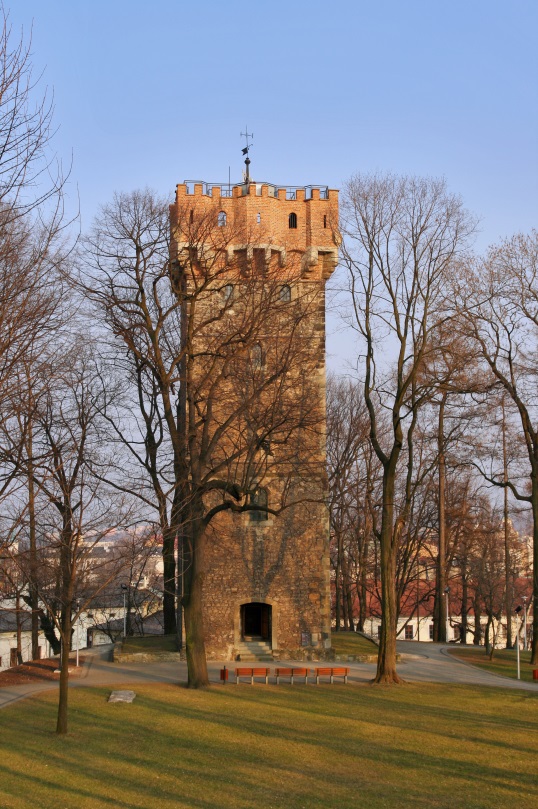 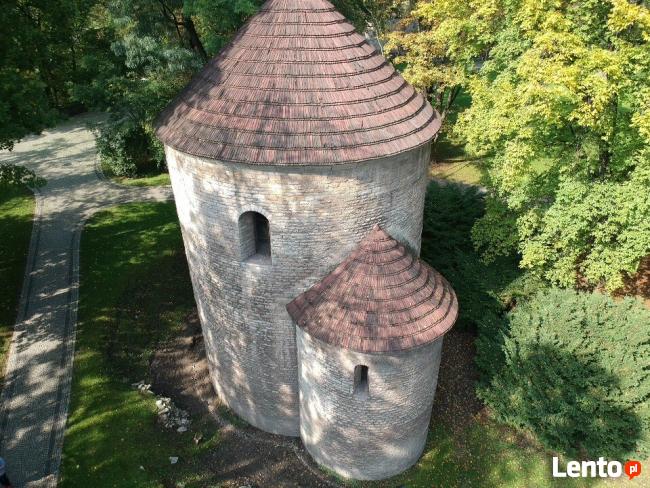 